УТВЕРЖДЕНО
приказом НОЧУ «РСЛ»
№__ от  «___»___________ 20__ г.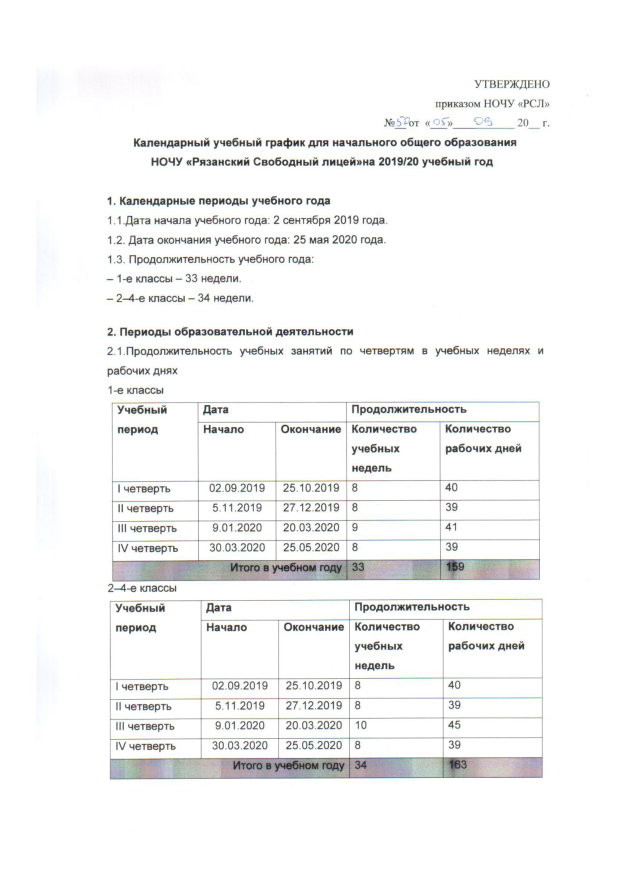 Календарный учебный график для начального общего образованияНОЧУ «Рязанский Свободный лицей»на 2019/20 учебный год1. Календарные периоды учебного года1.1.Дата начала учебного года: 2 сентября 2019 года.1.2. Дата окончания учебного года: 25 мая 2020 года.1.3. Продолжительность учебного года:– 1-е классы – 33 недели.– 2–4-е классы – 34 недели.2. Периоды образовательной деятельности2.1.Продолжительность учебных занятий по четвертям в учебных неделях и рабочих днях1-е классы2–4-е классы2.2. Продолжительность каникул1-е классы2–4-е классы3. Режим работы ОО4. Распределение образовательной недельной нагрузки5. Продолжительность урока и перемен6. Организация промежуточной аттестацииПромежуточная аттестация по итогам года проводится в переводных классахс 27.04.2020 по 17.05.2020 без прекращения образовательной деятельности по предметам учебного плана. Всероссийские проверочные работы для учащихся 4 класса пройдут в период 30 марта – 24 апреля 2020г.УТВЕРЖДЕНО
приказом НОЧУ «РСЛ»
от 28.08.2019 № Календарный учебный график для основного общего образованияНОЧУ «Рязанский Свободный лицей»на 2019/20 учебный год1. Календарные периоды учебного года1.1.Дата начала учебного года: 2 сентября 2019 года.1.2. Дата окончания учебного года: – 5–8-е классы – 30 мая 2018 года.– 9-е классы – 25 мая 2018 года.1.3. Продолжительность учебного года:– 5-8-е классы – 35 недель (включая аттестацию в рамках летней сессии)– 9-е классы – 34 недели без учета государственной итоговой аттестации (ГИА).2. Периоды образовательной деятельности2.1.Продолжительность учебных занятий по четвертям в учебных неделях и рабочих днях.5–8-е классы9-й класс2.2. Продолжительность каникул5–8-е классы9-й класс3. Режим работы ОО4. Распределение образовательной недельной нагрузки*в 5 классе пятидневная учебная неделя5. Расписание звонков и перемен5–9-е классы6. Организация промежуточной аттестацииПромежуточная аттестация проводится с 17 декабря по 28 декабря в рамках зимней сессии без прекращения образовательной деятельности в 5-9 классах и с 19 мая по 30 мая в рамках летней сессии в переводных классах.УТВЕРЖДЕНО
приказом НОЧУ «РСЛ»
от 28.08.2019 № Календарный учебный график для среднего общего образованияНОЧУ «Рязанский Свободный лицей»на 2019/20 учебный год1. Календарные периоды учебного года1.1.Дата начала учебного года: 2 сентября 2019 года.1.2. Дата окончания учебного года: – 10-е класс – 30 мая 2019 года;– 11-е класс – 25 мая 2020 года.1.3. Продолжительность учебного года:– 10-е класс – 35 недель;– 11-е класс – 34 недели без учета ГИА. 2. Периоды образовательной деятельности2.1.Продолжительность учебных занятий по четвертям в учебных неделях и рабочих днях10-й класс11-й класс2.2. Продолжительность каникул10-й класс11-й класс3. Режим работы образовательной организации4. Распределение образовательной недельной нагрузки5. Расписание звонков и перемен10–11-е классы6. Организация промежуточной аттестации Промежуточная аттестация проводится с 17 декабря по 28 декабря в рамках урочной деятельности и зимней сессии без прекращения образовательной деятельности в 10 - 11 классах. С 19 мая по 30 мая в рамках летней сессии по избранным предметам в 10 классе и с 12 мая по 21 мая по остальным предметам в 10-м, всем предметам учебного плана в 11 классе.Учебный периодДатаДатаПродолжительностьПродолжительностьУчебный периодНачало Окончание Количество учебных недель Количество рабочих дней I четверть02.09.201925.10.2019840II четверть5.11.201927.12.2019839III четверть9.01.202020.03.2020941IV четверть30.03.202025.05.2020839Итого в учебном годуИтого в учебном годуИтого в учебном году33159Учебный периодДатаДатаПродолжительностьПродолжительностьУчебный периодНачало Окончание Количество учебных недель Количество рабочих днейI четверть02.09.201925.10.2019840II четверть5.11.201927.12.2019839III четверть9.01.202020.03.20201045IV четверть30.03.202025.05.2020839Итого в учебном годуИтого в учебном годуИтого в учебном году34163Каникулярный периодДатаДатаПродолжительность (календарные дни)Каникулярный периодНачало Окончание Продолжительность (календарные дни)Осенние каникулы26.10.20194.10.201910Зимние каникулы28.12.201908.01.202012Дополнительные каникулы15.02.202024.02.202010Весенние каникулы21.03.202029.03.20209Летние каникулы26.05.202031.08.202096ИтогоИтогоИтого137Каникулярный периодДатаДатаПродолжительность (календарные дни)Каникулярный периодНачало Окончание Продолжительность (календарные дни)Осенние каникулы26.10.20194.10.201910Зимние каникулы28.12.201908.01.202012Творческие каникулы21.02.202024.02.20204Весенние каникулы21.03.202029.03.20209Летние каникулы26.05.202031.08.202096ИтогоИтогоИтого131Период учебной деятельностиПродолжительностьПродолжительностьПериод учебной деятельности1-е классы2–4-е классыУчебная неделя 5 дней5 днейУрок 35 минут (1-е полугодие)40минут (2-е полугодие)40 минутПерерыв 10–20 минут, динамическая пауза – 40 минут10–20 минутПромежуточная аттестация–По четвертям в 3-4 классахОбразовательная деятельностьНедельная нагрузка (5-дневная учебная неделя) в часахНедельная нагрузка (5-дневная учебная неделя) в часахНедельная нагрузка (5-дневная учебная неделя) в часахНедельная нагрузка (5-дневная учебная неделя) в часахОбразовательная деятельность1-й класс2-й класс3-й класс4-й классУчебная деятельность21232323Внеурочная деятельность5555УрокПродолжительность урокаПродолжительность перемены1-й09.00–09.4010 мин2-й09.50–10.3020 мин3-й10.50–11.3010 мин4-й11.40–12.2010 мин5-й12.35–13.1520 минВнеурочная деятельностьс 13.55Не менее 10 минут между занятиямиУчебный периодДатаДатаПродолжительностьПродолжительностьУчебный периодНачало Окончание Количество учебных недель Количество рабочих днейI четверть02.09.201926.10.2019848II четверть5.11.201928.12.2019847Зимняя сессия28.12.2019III четверть9.01.202020.03.20201059IV четверть30.03.202025.05.2020845Летняя сессия30.05.2020Итого в учебном годуИтого в учебном годуИтого в учебном году34199Учебный периодДатаДатаПродолжительностьПродолжительностьУчебный периодНачало Окончание Количество учебных недель Количество рабочих днейI четверть02.09.201926.10.2019848II четверть5.11.201928.12.2019847Зимняя сессия28.12.2019III четверть9.01.202020.03.20201059IV четверть30.03.202025.05.2020845ГИА, сроки проведения ГИА обучающихся устанавливает РособрнадзорГИА, сроки проведения ГИА обучающихся устанавливает РособрнадзорГИА, сроки проведения ГИА обучающихся устанавливает РособрнадзорГИА, сроки проведения ГИА обучающихся устанавливает РособрнадзорГИА, сроки проведения ГИА обучающихся устанавливает РособрнадзорИтого в учебном годуИтого в учебном годуИтого в учебном году34199Каникулярный периодДатаДатаПродолжительность (календарные дни)Каникулярный периодНачало Окончание Продолжительность (календарные дни)Осенние каникулы26.10.20194.10.201910Зимние каникулы28.12.201908.01.202012Творческие каникулы21.02.202024.02.20204Весенние каникулы21.03.202029.03.20209Летние каникулы31.05.202031.08.202091ИтогоИтогоИтого126Каникулярный периодДатаДатаПродолжительность (календарные дни)Каникулярный периодНачало Окончание Продолжительность (календарные дни)Осенние каникулы26.10.20194.10.201910Зимние каникулы28.12.201908.01.202012Творческие каникулы21.02.202024.02.20204Весенние каникулы21.03.202029.03.20209ИтогоИтогоИтого35Период учебной деятельностиПродолжительностьПродолжительностьПериод учебной деятельности5 класс6–9-е классыУчебная неделя 5 дней6 днейУрок40 минут40 минутПерерыв 10–20 минут10–20 минутПериодичность промежуточной аттестацииПо четвертямПо четвертямОбразовательная деятельностьНедельная нагрузка (6-дневная учебная неделя) в часНедельная нагрузка (6-дневная учебная неделя) в часНедельная нагрузка (6-дневная учебная неделя) в часНедельная нагрузка (6-дневная учебная неделя) в часНедельная нагрузка (6-дневная учебная неделя) в часОбразовательная деятельность5-й класс*6-й класс7-й класс8-й класс9-й классУчебная 2933353636Внеурочная 55555УрокПродолжительность урокаПродолжительность перемены109.00–09.4010 мин209.50–10.3020 мин310.50–11.3010 мин411.40–12.2010 мин512.35–13.1520 мин613.35–14.1510 минут714.25–15.05–Внеурочная деятельностьПосле 40 минут со времени окончания последнего урока Не менее 10 минут между занятиямиУчебный периодДатаДатаПродолжительностьПродолжительностьУчебный периодНачалоОкончаниеКоличество учебных недельКоличество рабочих днейI четверть02.09.201926.10.2019848II четверть5.11.201928.12.2019847Зимняя сессия28.12.2019III четверть9.01.202020.03.20201059IV четверть30.03.202025.05.2020845Летняя сессия30.05.2020Итого в учебном годуИтого в учебном годуИтого в учебном году35199Учебный периодДатаДатаПродолжительностьПродолжительностьУчебный периодНачало Окончание Количество учебных недельКоличество рабочих днейI четверть02.09.201926.10.2019848II четверть5.11.201928.12.2019847Зимняя сессия28.12.2019III четверть9.01.202020.03.20201059IVчетверть30.03.202025.05.2020845ГИА, сроки проведения ГИА обучающихся устанавливает РособрнадзорГИА, сроки проведения ГИА обучающихся устанавливает РособрнадзорГИА, сроки проведения ГИА обучающихся устанавливает РособрнадзорГИА, сроки проведения ГИА обучающихся устанавливает РособрнадзорГИА, сроки проведения ГИА обучающихся устанавливает РособрнадзорИтого в учебном годуИтого в учебном годуИтого в учебном году34 (без учета ГИА)199 (без учета ГИА)Каникулярный периодДатаДатаПродолжительность (календарные дни)Каникулярный периодНачало Окончание Продолжительность (календарные дни)Осенние каникулы26.10.20194.10.201910Зимние каникулы28.12.201908.01.202012Творческие каникулы21.02.202024.02.20204Весенние каникулы21.03.202029.03.20209Летние каникулы31.05.202031.08.202091ИтогоИтогоИтого126Каникулярный периодДатаДатаПродолжительность (календарные дни)Каникулярный периодНачало Окончание Продолжительность (календарные дни)Осенние каникулы26.10.20194.10.201910Зимние каникулы28.12.201908.01.202012Творческие каникулы21.02.202024.02.20204Весенние каникулы21.03.202029.03.20209ИтогоИтогоИтого35Период учебной деятельности10–11-е классыУчебная неделя 6 днейУрок 40 минутПерерыв 10–20 минутПериодичность промежуточной аттестацииПо полугодиямОбразовательная деятельностьНедельная нагрузка (6-дневная) в часахНедельная нагрузка (6-дневная) в часахОбразовательная деятельность10-е классы11-е классыУчебная нагрузка3636УрокПродолжительность урокаПродолжительность перемены109.00–09.4010 мин209.50–10.3020 мин310.50–11.3010 мин411.40–12.2010 мин512.35–13.1520 мин613.35–14.1510 минут714.25–15.05–